Vicars Cross Community Centre – What’s On!Thackeray Drive, Vicars Cross, Chester CH3 5LP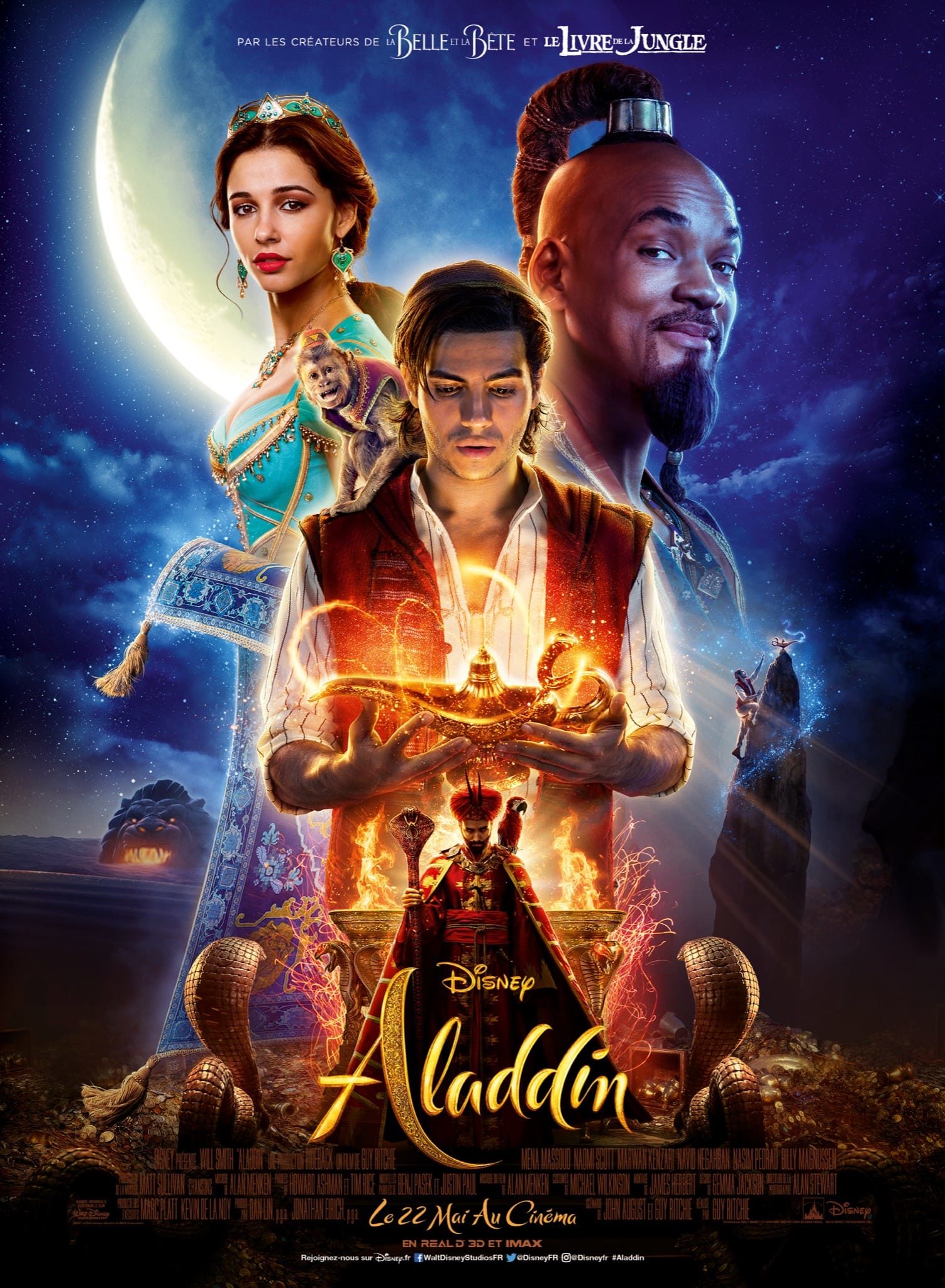 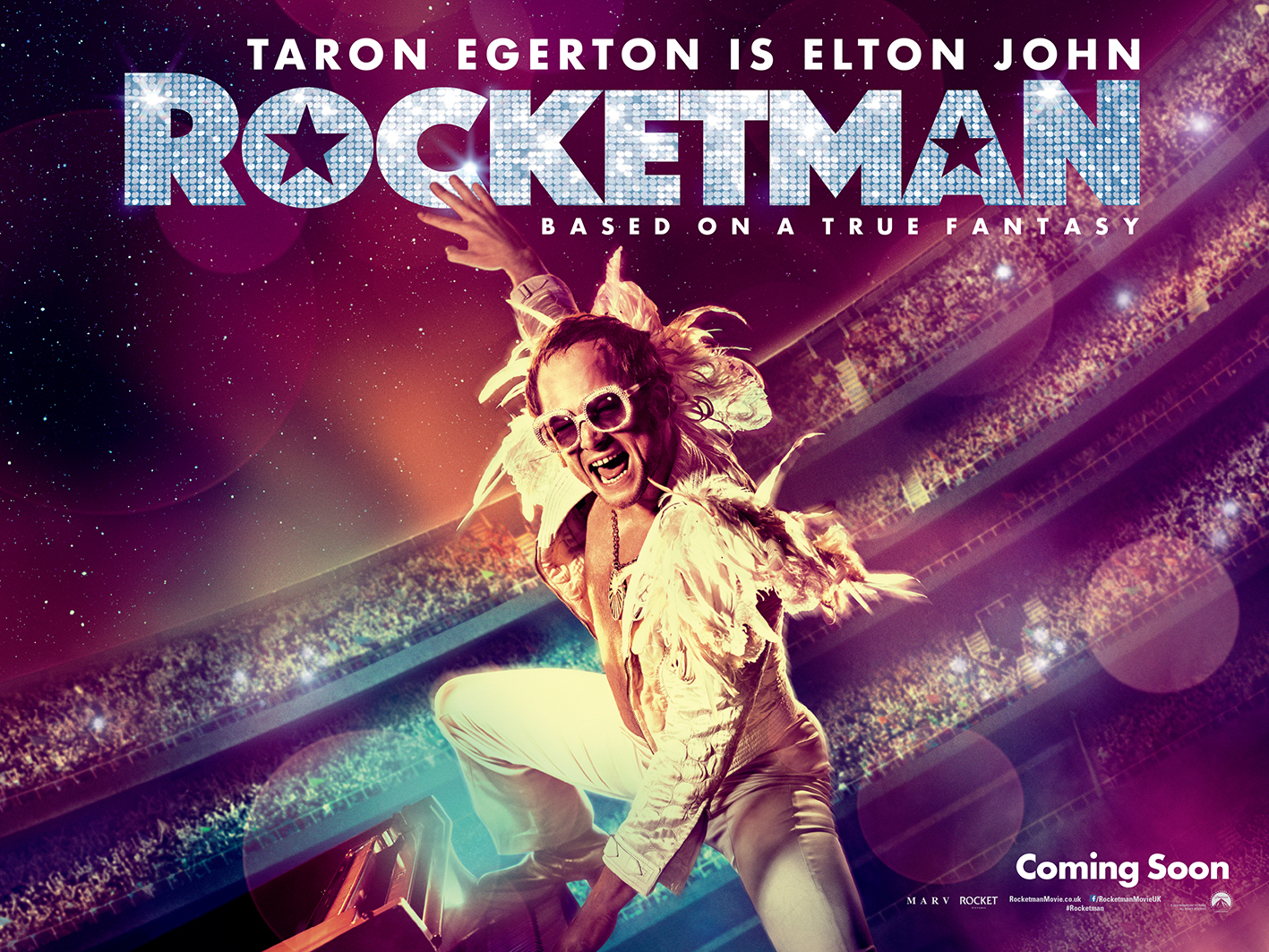 MONDAY MONDAY 9.30am – 11.00am Aerobics/Keep Fit – Traditional Style (Ali Fitness)9.30am – 11.00am Aerobics/Keep Fit – Traditional Style (Ali Fitness)1.00pm – 2.00pm Senior Fitness (weights provided)1.00pm – 2.00pm Senior Fitness (weights provided)3.30pm – 5.30pm Building Blocks After School Club (TERM TIME ONLY)3.30pm – 5.30pm Building Blocks After School Club (TERM TIME ONLY)6.00pm – 7.00pm Zumba6.00pm – 7.00pm Zumba7.15pm – 9.45pm Choir Group (SingMe Mersey)7.15pm – 9.45pm Choir Group (SingMe Mersey)TUESDAYTUESDAY9.00am – 10.00am Fitness Pilates (Beginner / Intermediate)9.00am – 10.00am Fitness Pilates (Beginner / Intermediate)10.00am – 11.30am Toddler Group (TERM TIME ONLY)10.00am – 11.30am Toddler Group (TERM TIME ONLY)1.00pm – 2.00pm Yoga (on break for some of July – contact for more info)1.00pm – 2.00pm Yoga (on break for some of July – contact for more info)3.30pm – 5.30pm Building Blocks After School Club (TERM TIME ONLY)3.30pm – 5.30pm Building Blocks After School Club (TERM TIME ONLY)6.00pm – 7.00pm Karate  6.00pm – 7.00pm Karate  7.00pm – 8.00pm Yoga7.00pm – 8.00pm Yoga7.00pm – 8.00pm Rabble (Exercise on the external sports pitch)7.00pm – 8.00pm Rabble (Exercise on the external sports pitch)8.20pm – 9.20pm Dog Training8.20pm – 9.20pm Dog TrainingWEDNESDAYWEDNESDAY9.30am – 11.30am Childminder Group (TERM TIME ONLY)9.30am – 11.30am Childminder Group (TERM TIME ONLY)3.30pm – 5.30pm Building Blocks After School Club (TERM TIME ONLY)3.30pm – 5.30pm Building Blocks After School Club (TERM TIME ONLY)5.45pm – 6.45pm Dog Training5.45pm – 6.45pm Dog Training7.30pm – 8.45pm Yoga7.30pm – 8.45pm YogaTHURSDAYTHURSDAY9.30am – 11.00am Aerobics/Keep Fit – Traditional Style (Ali Fitness)9.30am – 11.00am Aerobics/Keep Fit – Traditional Style (Ali Fitness)11.30am – 12.30pm Dance and Movement (50+ years)11.30am – 12.30pm Dance and Movement (50+ years)1.00pm – 2.00pm Chair-Based Strengthening Exercises (50+ years)                                                                                                                                                                  1.00pm – 2.00pm Chair-Based Strengthening Exercises (50+ years)                                                                                                                                                                  3.30pm – 5.30pm Building Blocks After School Club (TERM TIME ONLY)3.30pm – 5.30pm Building Blocks After School Club (TERM TIME ONLY)7.00pm – 8.00pm Rabble (Exercise on the external sports pitch)7.00pm – 8.00pm Rabble (Exercise on the external sports pitch)FRIDAYFRIDAY9.30am – 11.00am Aerobics/Keep Fit – Traditional Style (Ali Fitness)9.30am – 11.00am Aerobics/Keep Fit – Traditional Style (Ali Fitness)11.30am – 12.30pm Low Impact Zumba11.30am – 12.30pm Low Impact Zumba3.30pm – 5.30pm Building Blocks After School Club (TERM TIME ONLY)3.30pm – 5.30pm Building Blocks After School Club (TERM TIME ONLY)6.30pm – 8.00pm Karate (Suitable for age 6 years + and all abilities)6.30pm – 8.00pm Karate (Suitable for age 6 years + and all abilities)SATURDAYSUNDAY9.00am – 12.15pm Baby Ballet                   (9 Mths. to 5 Yrs)9.00am – 10.00am Aerobics/Keep Fit – Traditional style (Ali Fitness)Available for hire from 12.30pm - 11.30pm10.00am – 1.00pm Diddikicks Football                           (18 Mths. to 5 Yrs)2.00pm – 4.00pm Dog Training Session6.00pm – 8.00pm Chester Tri Club